Wohnen als Schlüssel für Integration und Partizipation     (Graphik: K. Osmers)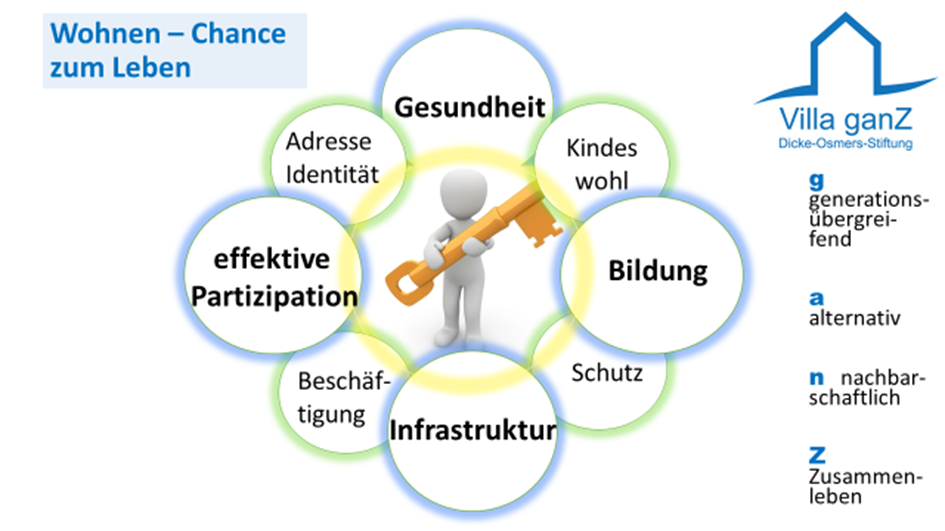 Entwurf Wohnprojekt in Hannover Limmer, © Architekten BKSP, Sieger  des Architektenwettbewerbs 2021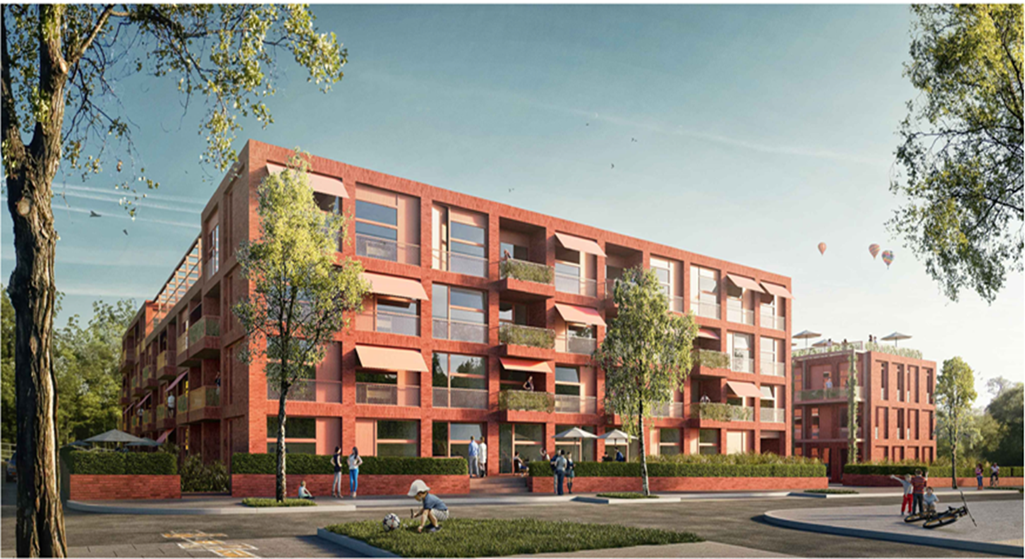 